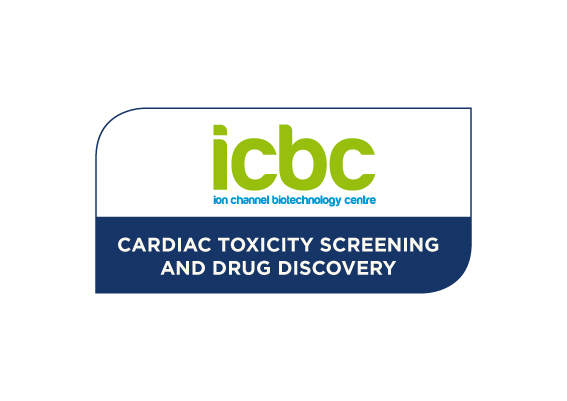 Overview of the business opportunity
ICBC is the commercialisation arm of the Smooth Muscle  Research Centre in Dundalk IT. Our Centre focuses on two main research areas:Cardiac Toxicity Testing services for the Biopharma Industry. This hERG testing allows Biopharma to assess how selective their new chemical entities are and may predict if the drugs are likely to cause heart problems.Development of novel drugs to treat overactive smooth  muscle in diseases such as Overactive Bladder, Erectile Dysfunction , Hypertension and Asthma. We have developed a new family of ion channel modulators that activate K+ channels and consequently relax smooth muscle. These GoSlo-SR compounds are currently undergoing the PCT process are now available for licensing.Contact 
Technology Transfer: Neil McLoughlin, DkIT     email: neil.mcloughlin@dkit.ie  
Principal Investigator :  Dr Mark A Hollywood   email mark.hollywood@dkit.iewww.icbc.ie